Atividades de Figuras de Linguagem–1ª série EM – Maria Alice-Para 4ª feira-22/04Nesta tira de Fernando Gonsales, que figura de linguagem foi usada para provocar o efeito de humor?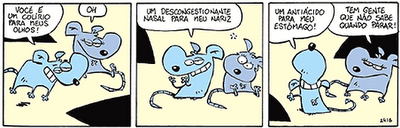 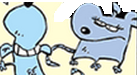 Temos exemplos de metáfora em todas as frases abaixo, exceto em uma. Copie a frase e identifique a figura de linguagem presente nela. “A vida é um barco a voar.” (Alphonsus de Guimaraens)Sem meu amor, minha vida é uma noite sem fim.Sua voz é canção para meus ouvidos.No fim do dia, o sol era uma mancha de sangue no horizonte.O vento gelado era um chicote no meu rosto.Gosto de declamar Cecília Meireles.As palavras destacadas nas frases a seguir são exemplos de metonímia. Explique por quê.A infância deve ser amparada.Os revolucionários queriam o trono.Ele vendeu algumas cabeças de gado.Preciso trabalhar muito: tenho cinco bocas para alimentar.Ele é um bom garfo.Identifique as figuras de linguagem empregadas nos seguintes versos ou frases: O vento está dormindo na calçada, O vento enovelou-se como um cão... Dorme, ruazinha...Não há nada...                                      (Mário Quintana)                   Teu amor na treva é – um astroNo silêncio uma canção,É brisa – nas calmarias, É abrigo - no tufão                           (Castro Alves)                           Pois há menos peixinhos a nadar no mar Do que os beijinhos que dareiNa sua boca             (Vinícius de Morais)                      Nas horas vagas, ouvíamos Mozart      O amor e o ódio são sentimentos bem próximos. Alma minha gentil, que te partiste          Tão cedo desta vida descontente,           Repousa lá no Céu  eternamente,          E viva eu cá na terra sempre triste.                                                  Camões     Fanatismo                     Florbela Espanca Minh'alma, de sonhar-te, anda perdida. Meus olhos andam cegos de te ver Não és sequer razão do meu viver Pois que tu és já toda a minha vida! Não vejo nada assim enlouquecida... Passo no mundo, meu Amor, a ler No mist'rioso livro do teu ser A mesma história tantas vezes lida!... "Tudo no mundo é frágil, tudo passa... Quando me dizem isto, toda a graça Duma boca divina fala em mim! E, olhos postos em ti, digo de rastros: "Ah! podem voar mundos, morrer astros, Que tu és como Deus  princípio e fim!..."